　附件3财政支出项目绩效评价报告评价类型：  □实施过程评价  ☑完成结果评价     项目名称：      信访维稳工作                     项目单位：      东方市信访服务中心               主管部门：       东方市人民政府办公室               评价时间：  2021年 1 月 1 日至 2021年12月31 日     组织方式：□财政部门     □主管部门   ☑项目单位     评价机构：□中介机构     □专家组     ☑项目单位评价组                  评价单位（盖章）：            报送时间：2022年11月1日项目基本信息信访维稳工作项目绩效评价报告根据东方市财政局《关于开展项目绩效运行跟踪及项目绩效自评的通知》要求，现将信访维稳工作费用绩效自评报告如下：一、项目概况（一）项目单位基本情况。东方市信访服务中心（以下简称“信访中心”）机构类型：事业单位；信访中心共有14名工作人员，内设7各办公室机构：主任办公室、综合办公室、来访接待办公室、复查复核办公室、网信办公室、信访维稳办公室、督查督办办公室。法定代表人：秦国胜；单位地址：东方市八所镇永安西路（原法院内）；统一社会信用代码：12468877MB1E06394U；宗旨业务范围：接待来访群众，办理来访事项；督查督办；复查复核；信访维稳；为来访群众提供政策咨询和法律援助；组织协调各有方面力量，为群众排忧解难。（二）项目绩效目标、绩效指标设定或调整情况，包括预期总目标及阶段性目标。该项目的绩效目标根据需要开展信访维稳工作，基本完成工作目标。（三）项目基本性质、用途和主要内容、涉及范围。建立信访维稳专项资金，在合法、合理、合情的基础上，把信访维稳工作放在重中之重的位置，妥善处理群众来信来访，切实解决群众需求、诉求，集中力量化解信访积案，开展重点时期信访维稳工作，全力维护社会稳定，为全市经济社会发展营造了和谐稳定的良好环境。二、项目资金使用及管理情况（一）项目资金到位情况分析。该项目资金年度预算为100万元，通过财政拨款的方式列入本单位运转类项目。（二）项目资金使用情况分析。信访维稳工作费用100万元，支出100万元，支出率100%。（三）项目资金管理情况分析。项目资金使用严格按照财务管理相关制度执行，该项目资金100万元按照信访维稳派驻期间的差旅、住宿、伙食、交通费等据实报销并做好报账工作。三、项目组织实施情况（一）项目组织情况分析。项目根据国家庆典活动及重大会议期间抽调派驻人员开展信访维稳工作，其开展工作的经费由我中心统筹安排。（二）项目管理情况分析。项目资金专款专用，资金拨付执行审批程序，使用规范，资金拨付手续齐全。四、项目绩效情况（一）项目绩效目标完成情况分析。1. 项目的经济性分析。按照厉行节约的原则，本单位严格核实信访维稳保障工作开展情况，将100万元的项目资金能够最大限度控制成本，发挥效益。2. 项目的效率性分析。严格做好做缠访、闹访、非访群众的劝返工作，做到及时稳控，维护社会安定和谐。3. 项目的效益性分析。该项目为信访维稳工作，不产生经济效益，主要有效服务保障了国家重大庆典活动顺利开展，及时稳定缠访、闹访、非访的群众到省及进京群众及时的劝返。4. 项目的可持续性分析。财政每年均拨付信访维稳资金，严格对财政资金实施全过程监督。（二）项目绩效目标未完成原因分析2021年度项目绩效目标全部完成。五、综合评价情况及评价结论。充分认识做好信访维稳工作的重要性，妥善处理各类矛盾纠纷和群众上访问题，努力营造和谐稳定的社会环境，以“事要解决，人稳当地”为目标，确保不出现进京、到省非访事件。该项目从可持续发展角度而言，整体发挥的社会效益明显，从根本上解决群众的信访问题，服务保障社会稳定大局，经评价组综合分析，项目平均分为100分，平均为优。六、主要经验及做法、存在的问题和建议。全面、准确掌握可能到省及进京上访人员的底数和动态，对我市到省及进京上访案件化解情况、可能再次到省及进京上访案件进行一次全面排查，落实排查化解机制，分析研判设稳风险，对已经调查完毕的案件要做好反馈工作，正在调查的要明确时限、尽快查结；对调查结论有疑义有再次到省进京上访可能的重点人员，要组织协调有关部门，落实化解稳控工作责任，采取强有力措施，严防失控到省进京上访。项目支出需要经过严谨细致的调查，同时还要实际情况研究分析项目实施的可行性，在开展调查排查稳控工作仍须进一步加强。七、其他需要说明的问题，比如当年未完工项目后续工作计划等。无。项目绩效目标表项目名称：信访维稳工作一、项目基本情况一、项目基本情况一、项目基本情况一、项目基本情况一、项目基本情况一、项目基本情况一、项目基本情况一、项目基本情况一、项目基本情况一、项目基本情况一、项目基本情况一、项目基本情况一、项目基本情况一、项目基本情况一、项目基本情况一、项目基本情况一、项目基本情况一、项目基本情况一、项目基本情况一、项目基本情况项目实施单位项目实施单位项目实施单位东方市信访服务中心东方市信访服务中心东方市信访服务中心东方市信访服务中心主管部门主管部门主管部门主管部门主管部门主管部门主管部门东方市人民政府办公室东方市人民政府办公室东方市人民政府办公室东方市人民政府办公室东方市人民政府办公室东方市人民政府办公室项目负责人项目负责人项目负责人秦国胜秦国胜秦国胜秦国胜联系电话联系电话联系电话联系电话联系电话联系电话联系电话139764370551397643705513976437055139764370551397643705513976437055地址地址地址东方市八所镇政法路老法院内东方市八所镇政法路老法院内东方市八所镇政法路老法院内东方市八所镇政法路老法院内东方市八所镇政法路老法院内东方市八所镇政法路老法院内东方市八所镇政法路老法院内东方市八所镇政法路老法院内东方市八所镇政法路老法院内东方市八所镇政法路老法院内东方市八所镇政法路老法院内邮编邮编邮编572600572600572600项目类型项目类型项目类型经常性项目（ √   ）       一次性项目（  ）经常性项目（ √   ）       一次性项目（  ）经常性项目（ √   ）       一次性项目（  ）经常性项目（ √   ）       一次性项目（  ）经常性项目（ √   ）       一次性项目（  ）经常性项目（ √   ）       一次性项目（  ）经常性项目（ √   ）       一次性项目（  ）经常性项目（ √   ）       一次性项目（  ）经常性项目（ √   ）       一次性项目（  ）经常性项目（ √   ）       一次性项目（  ）经常性项目（ √   ）       一次性项目（  ）经常性项目（ √   ）       一次性项目（  ）经常性项目（ √   ）       一次性项目（  ）经常性项目（ √   ）       一次性项目（  ）经常性项目（ √   ）       一次性项目（  ）经常性项目（ √   ）       一次性项目（  ）经常性项目（ √   ）       一次性项目（  ）计划投资额（万元）计划投资额（万元）计划投资额（万元）100100实际到位资金（万元）实际到位资金（万元）实际到位资金（万元）实际到位资金（万元）实际到位资金（万元）100实际使用情况（万元）实际使用情况（万元）实际使用情况（万元）实际使用情况（万元）实际使用情况（万元）100100100其中：中央财政其中：中央财政其中：中央财政其中：中央财政其中：中央财政其中：中央财政其中：中央财政其中：中央财政其中：中央财政其中：中央财政其中：中央财政其中：中央财政其中：中央财政省财政预算省财政预算省财政预算省财政预算省财政预算省财政预算省财政预算省财政预算省财政预算省财政预算省财政预算省财政预算省财政预算市县财政预算市县财政预算市县财政预算100100市县财政预算市县财政预算市县财政预算市县财政预算市县财政预算100市县财政预算市县财政预算市县财政预算市县财政预算市县财政预算100100100地方债券资金地方债券资金地方债券资金地方债券资金地方债券资金地方债券资金地方债券资金地方债券资金地方债券资金地方债券资金地方债券资金地方债券资金地方债券资金二、绩效评价指标评分二、绩效评价指标评分二、绩效评价指标评分二、绩效评价指标评分二、绩效评价指标评分二、绩效评价指标评分二、绩效评价指标评分二、绩效评价指标评分二、绩效评价指标评分二、绩效评价指标评分二、绩效评价指标评分二、绩效评价指标评分二、绩效评价指标评分二、绩效评价指标评分二、绩效评价指标评分二、绩效评价指标评分二、绩效评价指标评分二、绩效评价指标评分二、绩效评价指标评分一级指标分值分值分值二级指标二级指标分值分值分值三级指标三级指标三级指标分值分值分值得分得分得分项目决策202020项目目标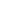 项目目标444目标内容目标内容目标内容444444项目决策202020决策过程决策过程888决策依据决策依据决策依据333333项目决策202020决策过程决策过程888决策程序决策程序决策程序555555项目决策202020资金分配资金分配888分配办法分配办法分配办法222222项目决策202020资金分配资金分配888分配结果分配结果分配结果666666项目管理252525资金到位资金到位555到位率到位率到位率333333项目管理252525资金到位资金到位555到位时效到位时效到位时效222222项目管理252525资金管理资金管理101010资金使用资金使用资金使用777777项目管理252525资金管理资金管理101010财务管理财务管理财务管理333333项目管理252525组织实施组织实施101010组织机构组织机构组织机构111111项目管理252525组织实施组织实施101010管理制度管理制度管理制度999999项目绩效555555项目产出项目产出151515产出数量产出数量产出数量555555项目绩效555555项目产出项目产出151515产出质量产出质量产出质量444444项目绩效555555项目产出项目产出151515产出时效产出时效产出时效333333项目绩效555555项目产出项目产出151515产出成本产出成本产出成本333333项目绩效555555项目效益项目效益404040经济效益经济效益经济效益888888项目绩效555555项目效益项目效益404040社会效益社会效益社会效益888888项目绩效555555项目效益项目效益404040环境效益环境效益环境效益888888项目绩效555555项目效益项目效益404040可持续影响可持续影响可持续影响888888项目绩效555555项目效益项目效益404040服务对象满意度服务对象满意度服务对象满意度888888总分100100100100100100100100100100100100评价等次评价等次评价等次评价等次评价等次评价等次评价等次评价等次评价等次优优优优优优优优优三、评价人员三、评价人员三、评价人员三、评价人员三、评价人员三、评价人员三、评价人员三、评价人员三、评价人员三、评价人员三、评价人员三、评价人员三、评价人员三、评价人员三、评价人员三、评价人员三、评价人员三、评价人员姓  名姓  名职务/职称职务/职称职务/职称职务/职称职务/职称职务/职称单   位单   位单   位单   位单   位签 字签 字签 字签 字签 字秦国胜秦国胜信访中心主任信访中心主任信访中心主任信访中心主任信访中心主任信访中心主任东方市信访服务中心东方市信访服务中心东方市信访服务中心东方市信访服务中心东方市信访服务中心秦国胜秦国胜秦国胜秦国胜秦国胜文立开文立开政府办一级主任科员政府办一级主任科员政府办一级主任科员政府办一级主任科员政府办一级主任科员政府办一级主任科员东方市政府办东方市政府办东方市政府办东方市政府办东方市政府办文立开文立开文立开文立开文立开文承华文承华政府办四级主任科员政府办四级主任科员政府办四级主任科员政府办四级主任科员政府办四级主任科员政府办四级主任科员东方市政府办东方市政府办东方市政府办东方市政府办东方市政府办文承华文承华文承华文承华文承华周志民周志民维稳办主任维稳办主任维稳办主任维稳办主任维稳办主任维稳办主任东方市信访服务中心东方市信访服务中心东方市信访服务中心东方市信访服务中心东方市信访服务中心周志民周志民周志民周志民周志民曾萍晶曾萍晶报账员报账员报账员报账员报账员报账员东方市信访服务中东方市信访服务中东方市信访服务中东方市信访服务中东方市信访服务中曾萍晶曾萍晶曾萍晶曾萍晶曾萍晶评价工作组组长（签字）：项目单位负责人（签字）：年    月   日评价工作组组长（签字）：项目单位负责人（签字）：年    月   日评价工作组组长（签字）：项目单位负责人（签字）：年    月   日评价工作组组长（签字）：项目单位负责人（签字）：年    月   日评价工作组组长（签字）：项目单位负责人（签字）：年    月   日评价工作组组长（签字）：项目单位负责人（签字）：年    月   日评价工作组组长（签字）：项目单位负责人（签字）：年    月   日评价工作组组长（签字）：项目单位负责人（签字）：年    月   日评价工作组组长（签字）：项目单位负责人（签字）：年    月   日评价工作组组长（签字）：项目单位负责人（签字）：年    月   日评价工作组组长（签字）：项目单位负责人（签字）：年    月   日评价工作组组长（签字）：项目单位负责人（签字）：年    月   日评价工作组组长（签字）：项目单位负责人（签字）：年    月   日评价工作组组长（签字）：项目单位负责人（签字）：年    月   日评价工作组组长（签字）：项目单位负责人（签字）：年    月   日评价工作组组长（签字）：项目单位负责人（签字）：年    月   日评价工作组组长（签字）：项目单位负责人（签字）：年    月   日评价工作组组长（签字）：项目单位负责人（签字）：年    月   日指标类型指标名称绩效目标绩效标准绩效标准绩效标准绩效标准指标类型指标名称绩效目标优良中差产出指标接访劝访上访人员10人0-50人60-80人90-100人100人以上成效指标劝返越级上访案件5件10件以下20-60件70-90件100件以上成效指标受益群众满意度100%100%90-100%80-90%60-30%20%以下